(9 – 1) تعيين النقاط على خط الأعداد ........./3/2016مالنشاط الاستهلالي : يضرب في 10 ، 100 ، 1000  .  الواجب حل تمارين من 1 إلى 4 في كراسة التمارين بصفحة 18النشاط الاستهلالي : يضرب في 10 ، 100 ، 1000  .  الواجب حل تمارين من 1 إلى 4 في كراسة التمارين بصفحة 18السؤال 1  :  ما النقطة  التي تمثل العدد المعطى على خط الأعداد ؟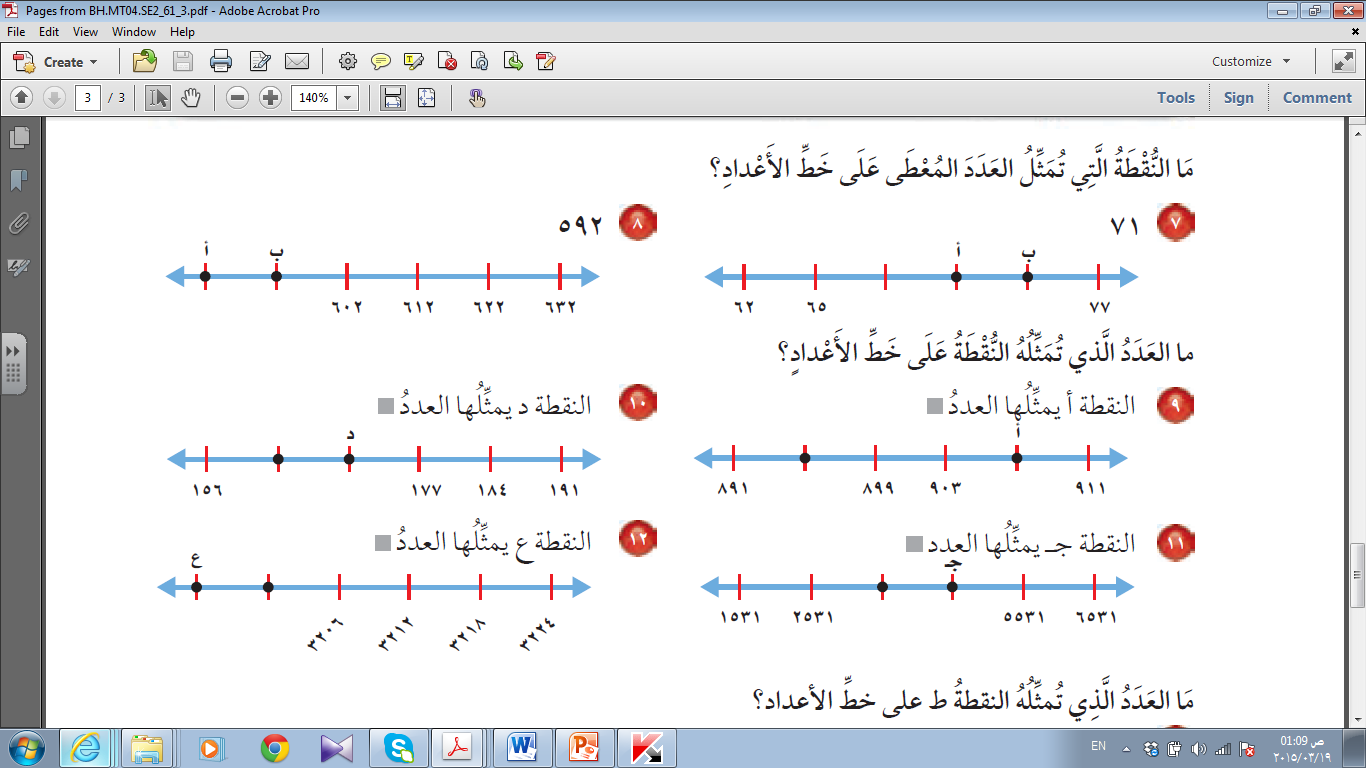 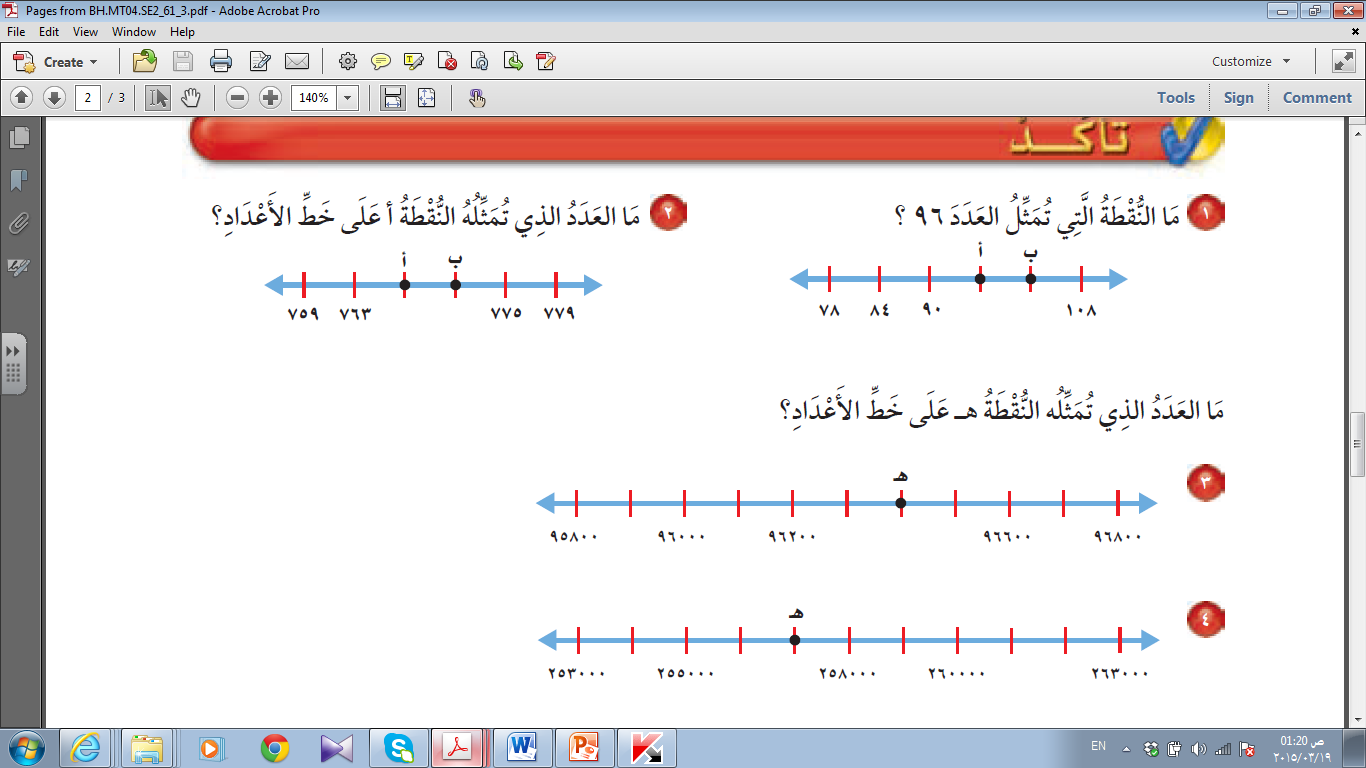 النقطة هي ..............                                                                      النقطة هي ..............النقطة هي ..............                                                                       العدد هو : ..............                                                                                                                                   السؤال 2  :  ما العدد الذي تمثله النقاط على خط الأعداد ؟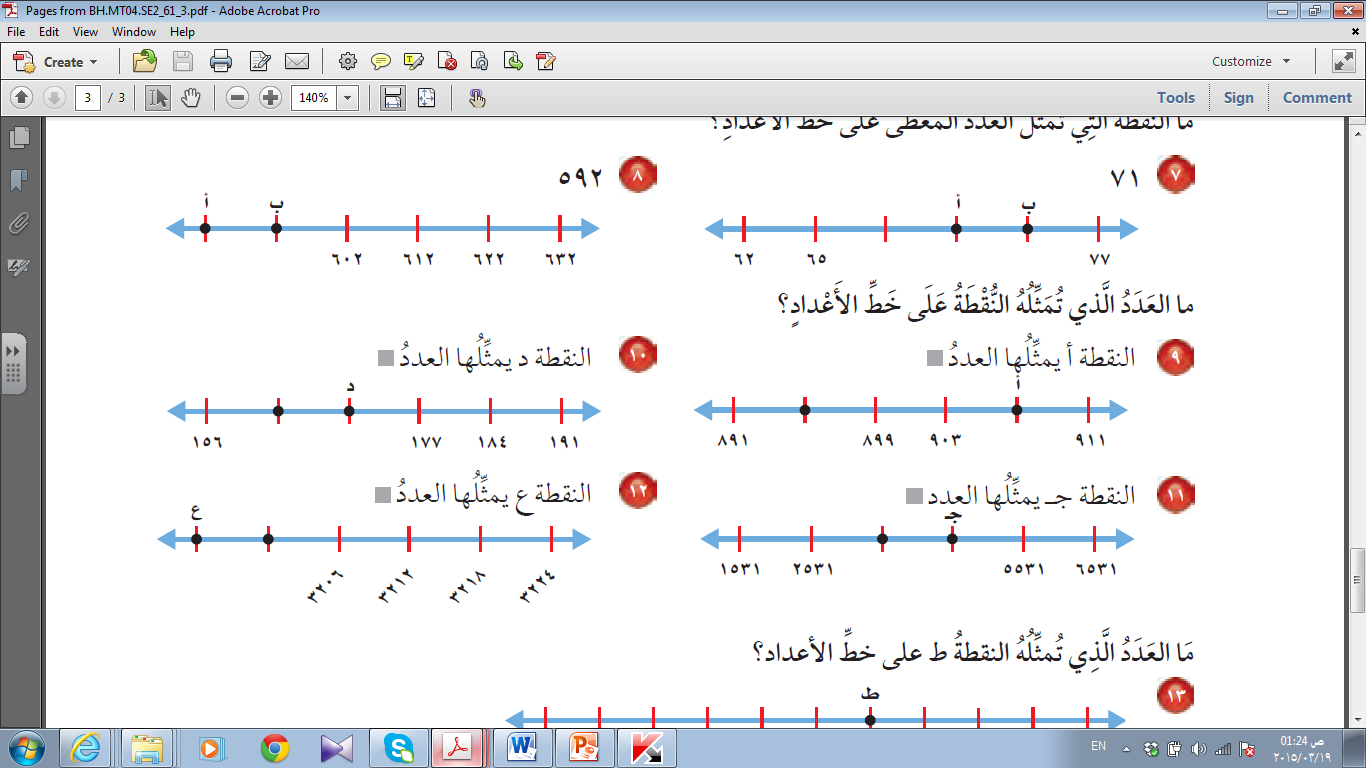 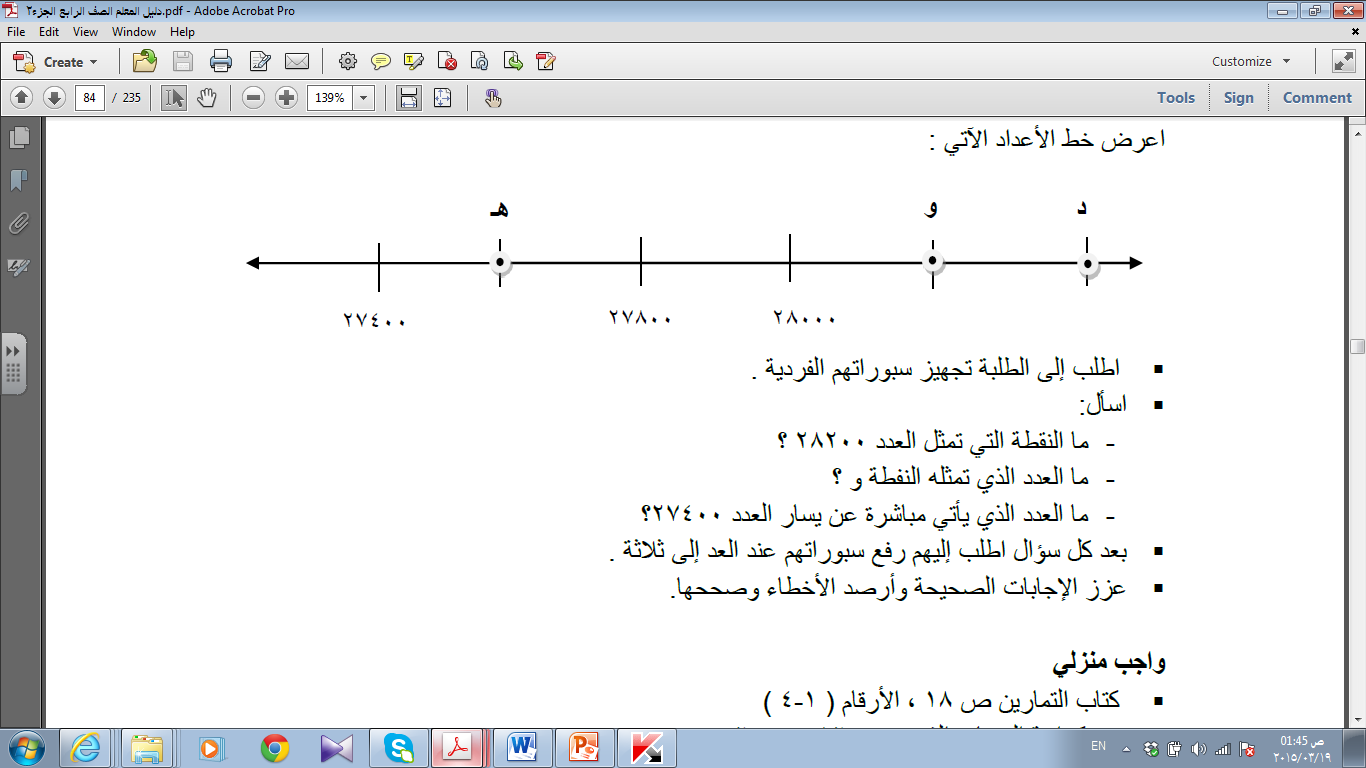 النقطة هـ ..........................       النقطة و ..........................                   النقطة د ..........................      المسألة  :                                                                                                    50                                صفرعلى خط الأعداد أعلاه ما العدد الذي يمكن وضعه في المربع ؟ ............................السؤال 1  :  ما النقطة  التي تمثل العدد المعطى على خط الأعداد ؟النقطة هي ..............                                                                      النقطة هي ..............النقطة هي ..............                                                                       العدد هو : ..............                                                                                                                                   السؤال 2  :  ما العدد الذي تمثله النقاط على خط الأعداد ؟النقطة هـ ..........................       النقطة و ..........................                   النقطة د ..........................      المسألة  :                                                                                                    50                                صفرعلى خط الأعداد أعلاه ما العدد الذي يمكن وضعه في المربع ؟ ............................(9 – 2) درس استكشاف  : المستقيمات المتوازية والمستقيمات المتقاطعة ........./3/2016مالنشاط الاستهلالي : يجمع عددين كل منهما مكون من رقمين أو عددين بسيطين كل منها مكون من 3 أرقام الواجب حل تمرين رقم 1 -2في كراسة الحساب الذهني بصفحة 34النشاط الاستهلالي : يجمع عددين كل منهما مكون من رقمين أو عددين بسيطين كل منها مكون من 3 أرقام الواجب حل تمرين رقم 1 -2في كراسة الحساب الذهني بصفحة 34السؤال 1  :  حدد نوع العلاقة بين المستقيمات التالية (هل هي متوازية ، أم متقاطعة ، أم متعامدة) ؟..............................................                        ...................................................               .......................................................السؤال 2  :  سم شكلين فيهما مستقيمات متوازية  ................................................. ، .................................................سم شكلين فيهما مستقيمات متقاطعة  ................................................. ، .................................................سم شكلين فيهما مستقيمات متعامدة  ................................................. ، .................................................السؤال 3  :  تعرف المستقيمات وصفها موضحا هل هي متوازية ، أم متقاطعة ، أم متعامدة .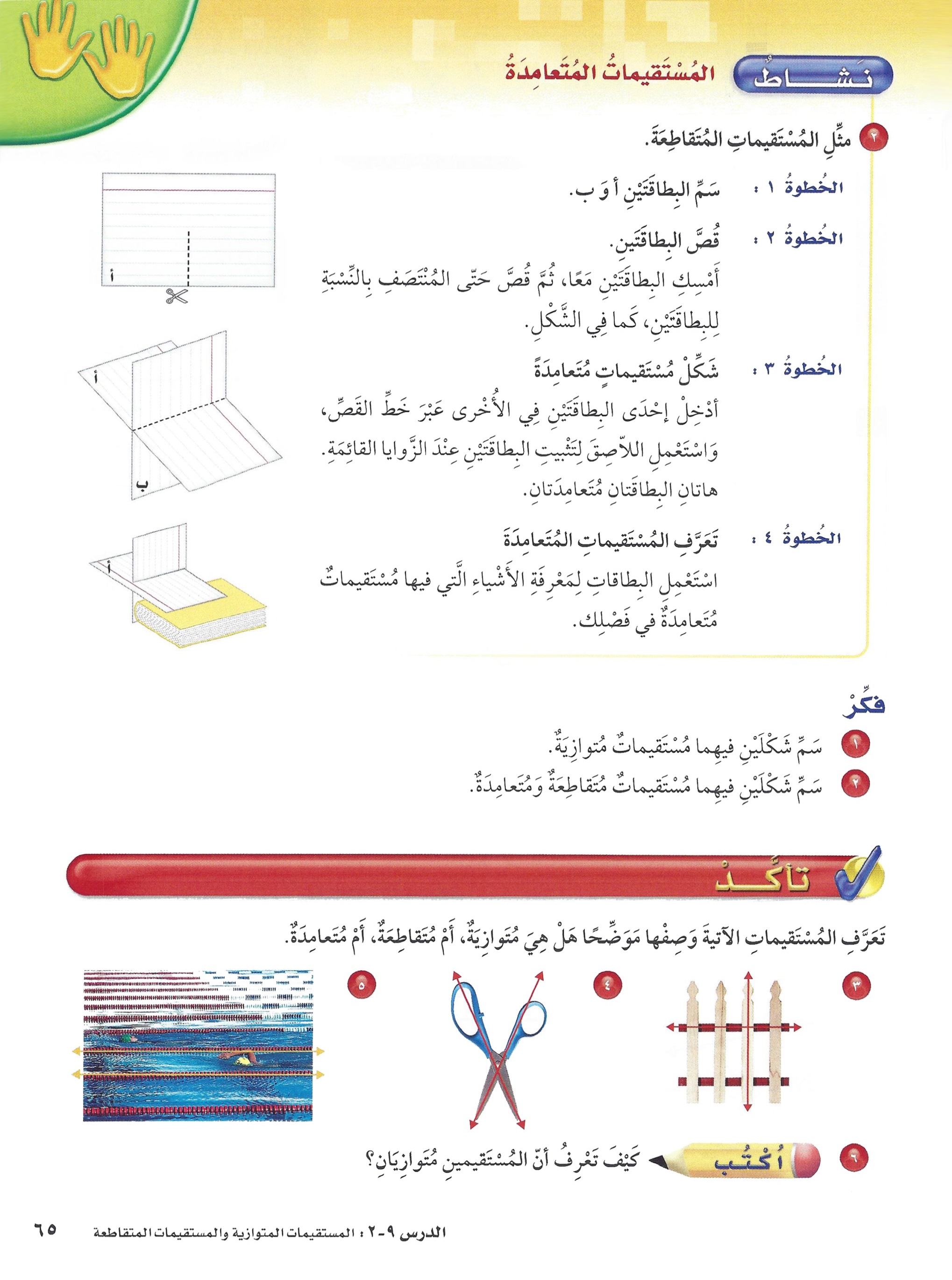 .......................................                    .......................................                                         .......................................السؤال 4  :  كيف تعرف أن المستقيمين متوازيين ؟ ..................................................................................................................................................................................................المسألة  : كم زوجا من المستقيمات المتوازية في هذا الشكل ؟ ......................................السؤال 1  :  حدد نوع العلاقة بين المستقيمات التالية (هل هي متوازية ، أم متقاطعة ، أم متعامدة) ؟..............................................                        ...................................................               .......................................................السؤال 2  :  سم شكلين فيهما مستقيمات متوازية  ................................................. ، .................................................سم شكلين فيهما مستقيمات متقاطعة  ................................................. ، .................................................سم شكلين فيهما مستقيمات متعامدة  ................................................. ، .................................................السؤال 3  :  تعرف المستقيمات وصفها موضحا هل هي متوازية ، أم متقاطعة ، أم متعامدة ........................................                    .......................................                                         .......................................السؤال 4  :  كيف تعرف أن المستقيمين متوازيين ؟ ..................................................................................................................................................................................................المسألة  : كم زوجا من المستقيمات المتوازية في هذا الشكل ؟ ......................................(9– 2) المستقيم و القطعة المستقيمة و الشعاع  ........./3 /2016مالنشاط الاستهلالي : يحدد مضاعفات الأعداد : 2 ،3 ،4 ، 5 ، 6 ، 7 ، 8 ، 9 حتى المضاعف العاشر .الواجب : حل تمرين رقم 1 – 8 في كراسة التمارين بصفحة 19النشاط الاستهلالي : يحدد مضاعفات الأعداد : 2 ،3 ،4 ، 5 ، 6 ، 7 ، 8 ، 9 حتى المضاعف العاشر .الواجب : حل تمرين رقم 1 – 8 في كراسة التمارين بصفحة 19السؤال 1   :  سم كلاً من الأشكال الآتية ( شعاع ، قطعة مستقيمة ، مستقيم) ؟             س                                     ص            م                                      ل                         س                             ك                              ......................................................              ......................................................         ............................................................................................................                                                                                 ......................................................السؤال 2  :  صف كلاً من الأشكال الآتية :......................................................              ......................................................         ......................................................السؤال 3  :  ارسم مثالاً لكل من :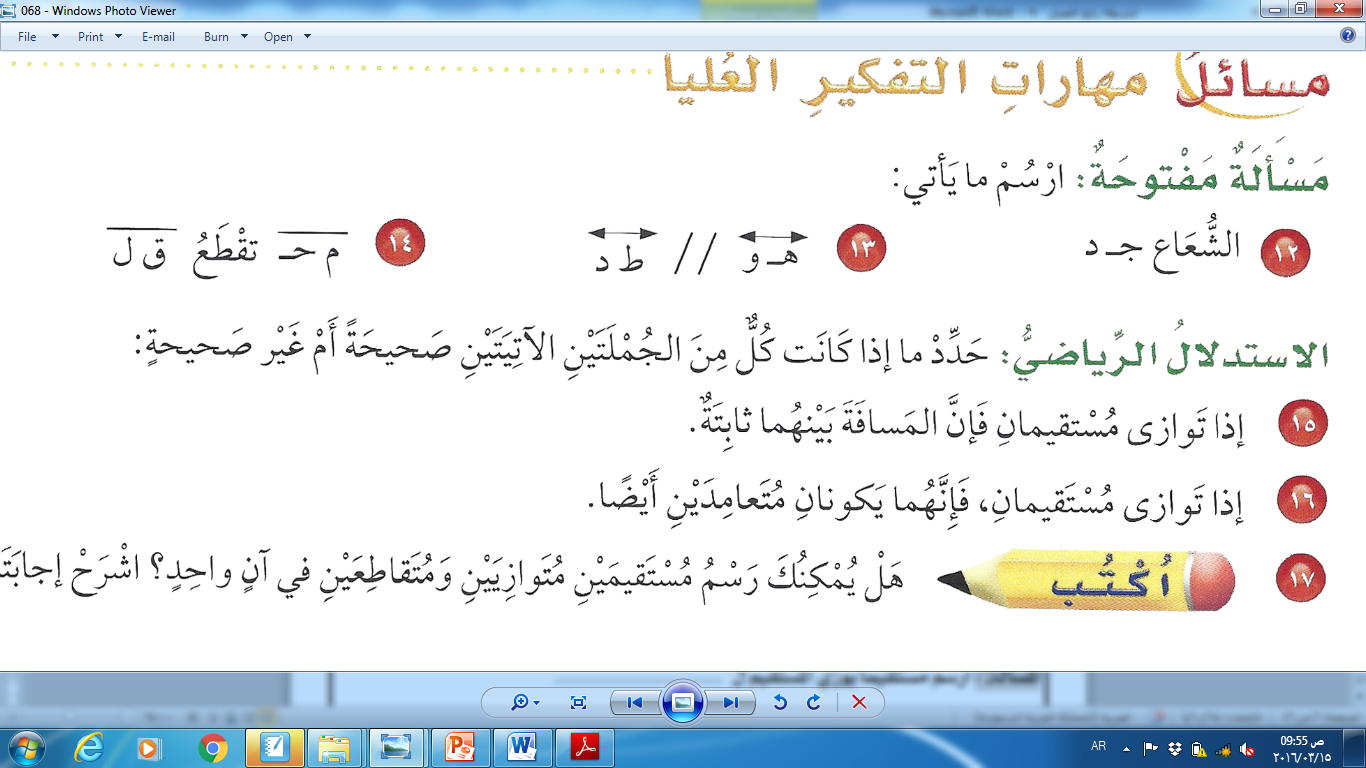 المسألة  : ارسم مستقيما يوزي المستقيم ل  ............................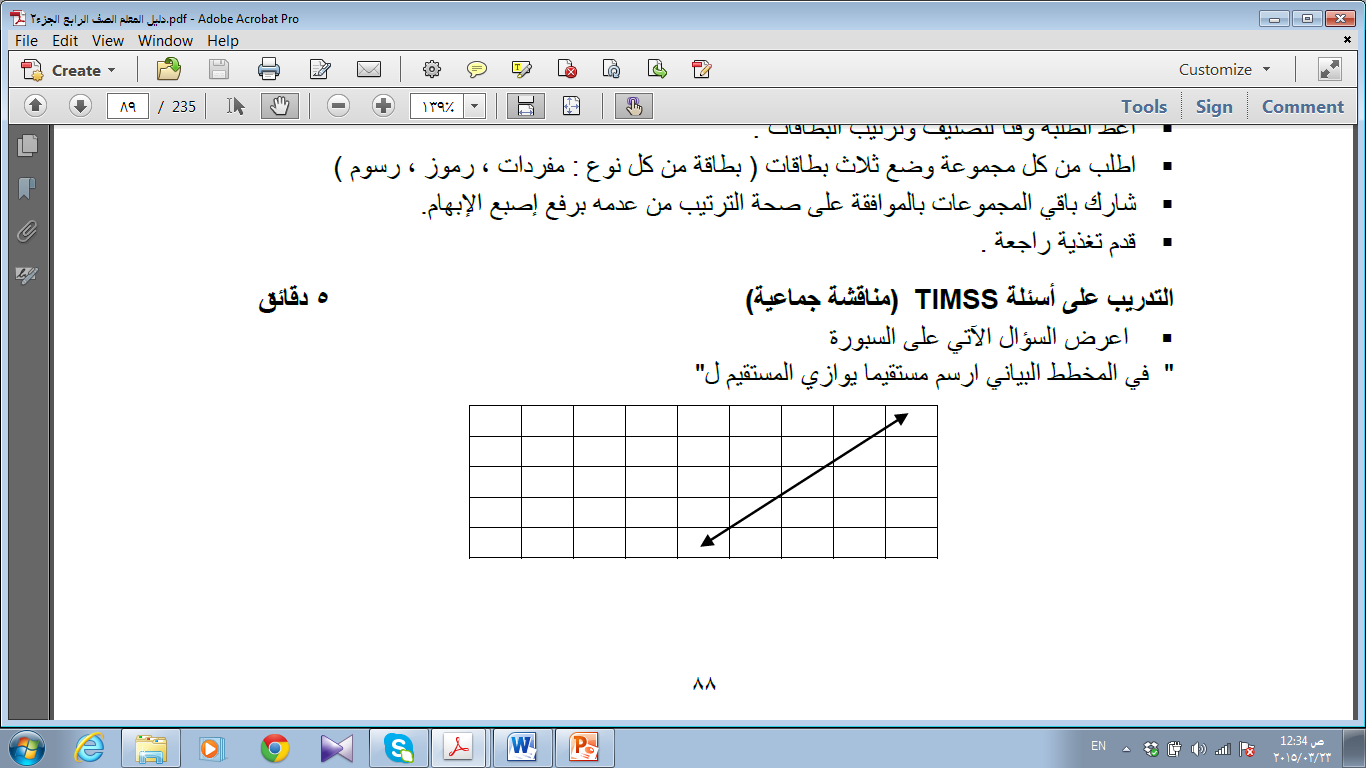 السؤال 1   :  سم كلاً من الأشكال الآتية ( شعاع ، قطعة مستقيمة ، مستقيم) ؟             س                                     ص            م                                      ل                         س                             ك                              ......................................................              ......................................................         ............................................................................................................                                                                                 ......................................................السؤال 2  :  صف كلاً من الأشكال الآتية :......................................................              ......................................................         ......................................................السؤال 3  :  ارسم مثالاً لكل من :المسألة  : ارسم مستقيما يوزي المستقيم ل  ............................(9– 3) خطة حل المسألة (إنشاء قائمة منظمة)  ........./3 /2016مالنشاط الاستهلالي : يحدد مضاعفات الأعداد : 2 ،3 ،4 ، 5 ، 6 ، 7 ، 8 ، 9 حتى المضاعف العاشر .الواجب : حل تمرين رقم 1 – 8 في كراسة التمارين بصفحة 18النشاط الاستهلالي : يحدد مضاعفات الأعداد : 2 ،3 ،4 ، 5 ، 6 ، 7 ، 8 ، 9 حتى المضاعف العاشر .الواجب : حل تمرين رقم 1 – 8 في كراسة التمارين بصفحة 18حل كلا من المسائل التالية باستخدام خطة انشاء قائمة منظمة (أجب عن مسألتان على الاقل)السؤال 1   :  لدى سالم قميصان أزرق و أحمر، وبنطالان أسود وبني . كم زيا مختلفا يمكن أن يلبس سالم ؟........................................................................................................................................................................................................................................................................................................................................................................................................................................................................................................................................................................................عدد الأزياء المختلفة  = ...................... زيا السؤال 2   :  لدى عبد الله أربع بطاقات صغيرة مكتوب عليها اعداد ، كما في الشكل . إذا وضع عبد اااه البطاقات في حقيبته ن وسحب منها اثنتين ، ثم جمع العددين المكتوبين ، فكان مجموعا مختلفا يمكن ان يحصل عليها عبد اااه ؟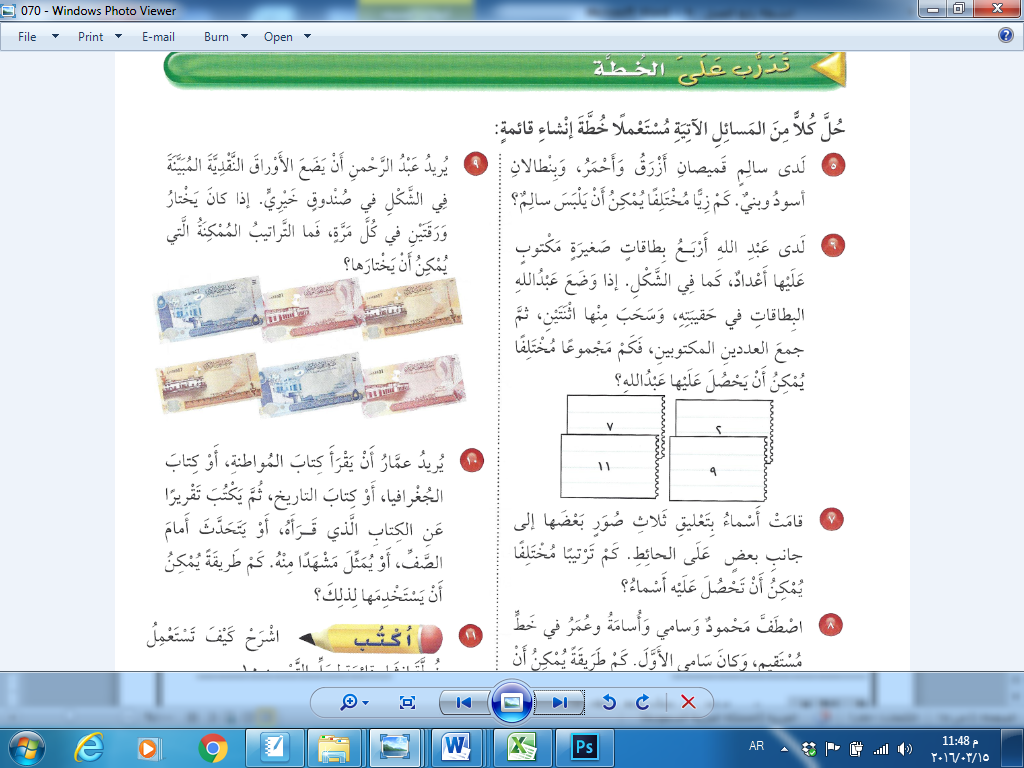 ....................................................................................................................................................................................................................................................................................................................................................................................................................................................................................................................................................................................................................................................................................................................................................................................................................................................................................عدد المجاميع المختلفة التي حصل عليها عبد اااه = ......................... مجموع السؤال 3   :  قامت اسماء بتعليق ثلاث صور بعضها إلى جانب بعض على الحائط . كم ترتيبا مختلفا يمكن ان تحصل عليه أسماء  ؟................................................................................................................................................................................................................................................................................................................................................................................................................................................................................................................................................................................................................................................................................................................................................................................................................................................................................................................................................................................................................................................................................................................................................................................عدد التراتيب المختلفة التي حصلت عليها أسماء= ......................... تراتيب الواجب المنزلي : حل تمارين كراسة التمارين 1-4 بصفحة 20السؤال 4   :  اصطف محمود و سامي وأسامة وعمر في خط مستقيم ، وكان سامي الأول . كم طريقة يمكن أن يصطف البقية خلفه ؟....................................................................................................................................................................................................................................................................................................................................................................................................................................................................................................................................................................................................................................................................................................................................................................................................................................................................................عدد الطرق التي يمكن أن يصطف بها البقية خلفه = .................................................... طريقةالسؤال 5   :  يريد عمار أن يقرأ كتاب المواطنة ، أو كتاب الجغرافيا ، أو كتاب تاريخ ، ثم يكتب تقريرا عن الكتاب الذي قرأه ، أو يتحدث أمام الصف ، أو يمثل مشهدا منه . كم طريقة يمكن أن يستخدمها لذلك ؟............................................................................................................................................................................................................................................................................................................................................................................................................................................................................................................................................................................................................................................................................................................................................................................................................................................................................................................................................................................................................................................................................................................................................................................................................................................................................................................................................................................................................................................................................عدد الطرق التي يمكن أن يستخدمها لذلك = ...........................................................السؤال 6  :  عبد الرحمن أكبر من سامي ، وسامي أكبر من أحمد . ما البيان الصحيح ؟عبد الرحمن أكبر من أحمد .عبد الرحمن اصغر من أحمد .عبد الرحمن له نفس عمر أحمد .لا نستطيع أن نقول من الأكبر عن طريق هذه المعلومة .....................................................................................................................................................................................................................................................................................................................................................................................................................................................................................................................................................................................................................................................................................................................................................................................................................................................................................عدد الطرق التي يمكن أن يصطف بها البقية خلفه = .................................................... طريقةحل كلا من المسائل التالية باستخدام خطة انشاء قائمة منظمة (أجب عن مسألتان على الاقل)السؤال 1   :  لدى سالم قميصان أزرق و أحمر، وبنطالان أسود وبني . كم زيا مختلفا يمكن أن يلبس سالم ؟........................................................................................................................................................................................................................................................................................................................................................................................................................................................................................................................................................................................عدد الأزياء المختلفة  = ...................... زيا السؤال 2   :  لدى عبد الله أربع بطاقات صغيرة مكتوب عليها اعداد ، كما في الشكل . إذا وضع عبد اااه البطاقات في حقيبته ن وسحب منها اثنتين ، ثم جمع العددين المكتوبين ، فكان مجموعا مختلفا يمكن ان يحصل عليها عبد اااه ؟....................................................................................................................................................................................................................................................................................................................................................................................................................................................................................................................................................................................................................................................................................................................................................................................................................................................................................عدد المجاميع المختلفة التي حصل عليها عبد اااه = ......................... مجموع السؤال 3   :  قامت اسماء بتعليق ثلاث صور بعضها إلى جانب بعض على الحائط . كم ترتيبا مختلفا يمكن ان تحصل عليه أسماء  ؟................................................................................................................................................................................................................................................................................................................................................................................................................................................................................................................................................................................................................................................................................................................................................................................................................................................................................................................................................................................................................................................................................................................................................................................عدد التراتيب المختلفة التي حصلت عليها أسماء= ......................... تراتيب الواجب المنزلي : حل تمارين كراسة التمارين 1-4 بصفحة 20السؤال 4   :  اصطف محمود و سامي وأسامة وعمر في خط مستقيم ، وكان سامي الأول . كم طريقة يمكن أن يصطف البقية خلفه ؟....................................................................................................................................................................................................................................................................................................................................................................................................................................................................................................................................................................................................................................................................................................................................................................................................................................................................................عدد الطرق التي يمكن أن يصطف بها البقية خلفه = .................................................... طريقةالسؤال 5   :  يريد عمار أن يقرأ كتاب المواطنة ، أو كتاب الجغرافيا ، أو كتاب تاريخ ، ثم يكتب تقريرا عن الكتاب الذي قرأه ، أو يتحدث أمام الصف ، أو يمثل مشهدا منه . كم طريقة يمكن أن يستخدمها لذلك ؟............................................................................................................................................................................................................................................................................................................................................................................................................................................................................................................................................................................................................................................................................................................................................................................................................................................................................................................................................................................................................................................................................................................................................................................................................................................................................................................................................................................................................................................................................عدد الطرق التي يمكن أن يستخدمها لذلك = ...........................................................السؤال 6  :  عبد الرحمن أكبر من سامي ، وسامي أكبر من أحمد . ما البيان الصحيح ؟عبد الرحمن أكبر من أحمد .عبد الرحمن اصغر من أحمد .عبد الرحمن له نفس عمر أحمد .لا نستطيع أن نقول من الأكبر عن طريق هذه المعلومة .....................................................................................................................................................................................................................................................................................................................................................................................................................................................................................................................................................................................................................................................................................................................................................................................................................................................................................عدد الطرق التي يمكن أن يصطف بها البقية خلفه = .................................................... طريقة(9– 4) المستوى الإحداثي  ....../3/2016مالنشاط الاستهلالي : يجمع عددين كل منهما مكون من رقمين أو عددين بسيطين كل منها مكون من 3 أرقام الواجب حل تمرين رقم 3-4 في كراسة الحساب الذهني بصفحة 35و كراسة التمارين بصفحة 21 .النشاط الاستهلالي : يجمع عددين كل منهما مكون من رقمين أو عددين بسيطين كل منها مكون من 3 أرقام الواجب حل تمرين رقم 3-4 في كراسة الحساب الذهني بصفحة 35و كراسة التمارين بصفحة 21 .السؤال 1   :  أجب عما يلي :                                                          اكتب موقع منزل خالد كزوج مرتب  .  ...................................حدد موقع المدرسة ثم اكتبه كزوج مرتب .اسير  ..................... وحدات إلى ................... ابتداء من الصفر ثم ................... وحدات إلى الأعلى . وزوجها المرتب هو  .................................حدد مواقع احداثيات الأماكن التالية  :  المصرف  ...................................    الحديقة ..............................................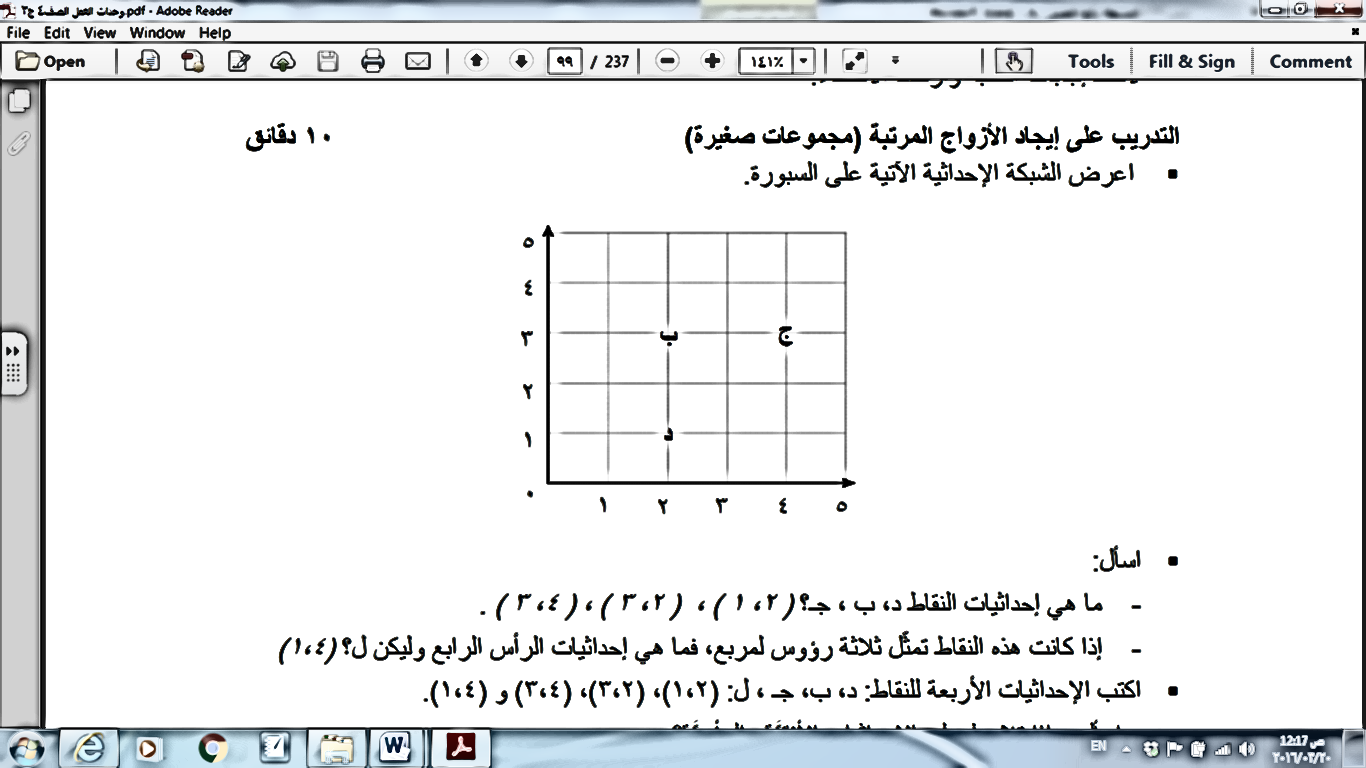 السؤال 2   :  أجب عما يلي :                                                          حدد إحداثيات النقاط :  د ................................   ، ب .............................. ، ج .......................................... .إذا كانت هذه النقاط تمثل رؤوس إحداثيات النقاط لمربع فما هي احداثيات النقطة   ل  ؟    .................................................السؤال 3   :  في الصورة التي أمامك اكتب اسم الشكل الذي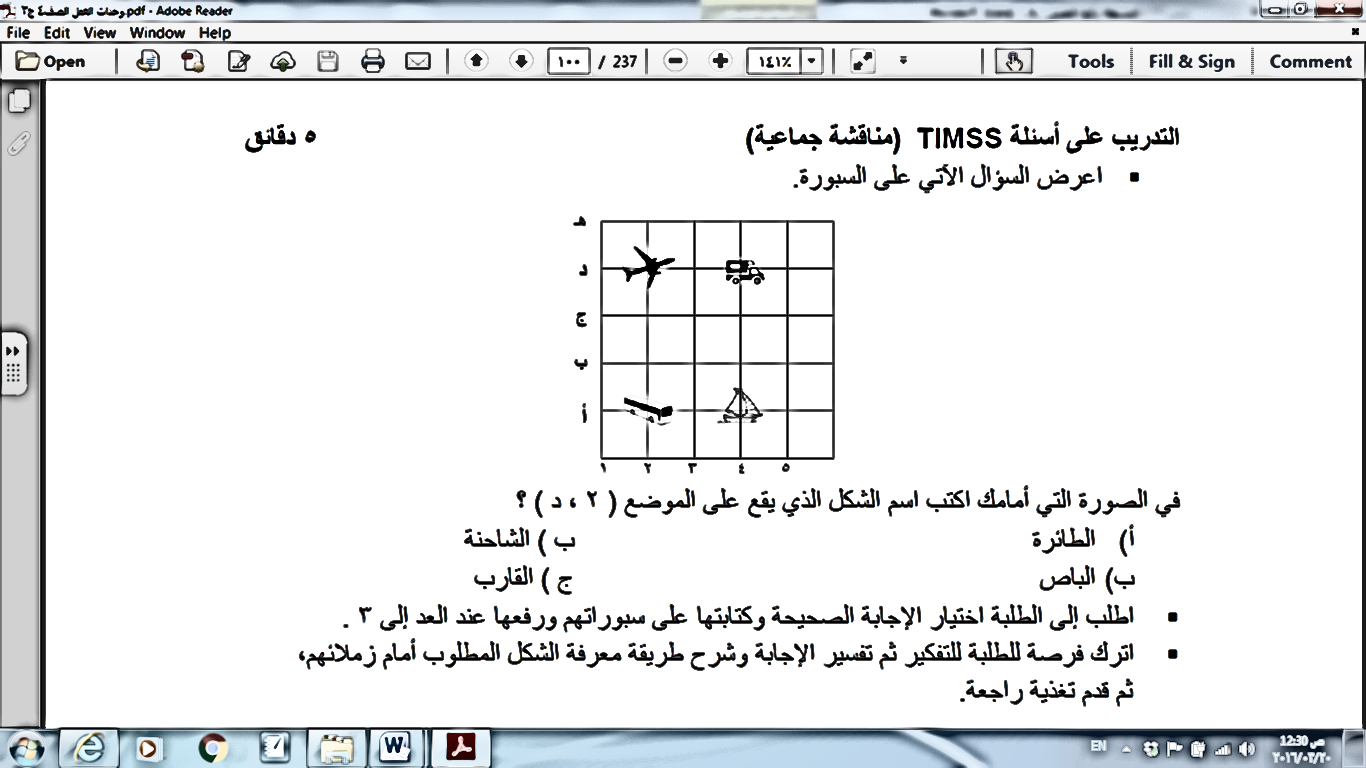  يقع على الموضع (2 ، د )                   :  أ) الطائرة                                     ب)  الباص     ج ) الشاحنة                                  د) القارب السؤال 1   :  أجب عما يلي :                                                          اكتب موقع منزل خالد كزوج مرتب  .  ...................................حدد موقع المدرسة ثم اكتبه كزوج مرتب .اسير  ..................... وحدات إلى ................... ابتداء من الصفر ثم ................... وحدات إلى الأعلى . وزوجها المرتب هو  .................................حدد مواقع احداثيات الأماكن التالية  :  المصرف  ...................................    الحديقة ..............................................السؤال 2   :  أجب عما يلي :                                                          حدد إحداثيات النقاط :  د ................................   ، ب .............................. ، ج .......................................... .إذا كانت هذه النقاط تمثل رؤوس إحداثيات النقاط لمربع فما هي احداثيات النقطة   ل  ؟    .................................................السؤال 3   :  في الصورة التي أمامك اكتب اسم الشكل الذي يقع على الموضع (2 ، د )                   :  أ) الطائرة                                     ب)  الباص     ج ) الشاحنة                                  د) القارب (9 – 5) الدوران والانعكاس والانسحاب  .........../3/2016مالنشاط الاستهلالي : يذكر بسرعة أزواج الأعداد التي مجموعها 100 و الحقائق المرتبطة بها . الواجب :حل تمارين كراسة التمارين بصفحة 22 من 1 - 6النشاط الاستهلالي : يذكر بسرعة أزواج الأعداد التي مجموعها 100 و الحقائق المرتبطة بها . الواجب :حل تمارين كراسة التمارين بصفحة 22 من 1 - 6السؤال 1   :  حدد نوع كل من التحويلات الهندسية الآتية ( انعكاس ، انسحاب ، دوران ):       ...............................................               .........................................        ..........................................              .............................................              .................................................  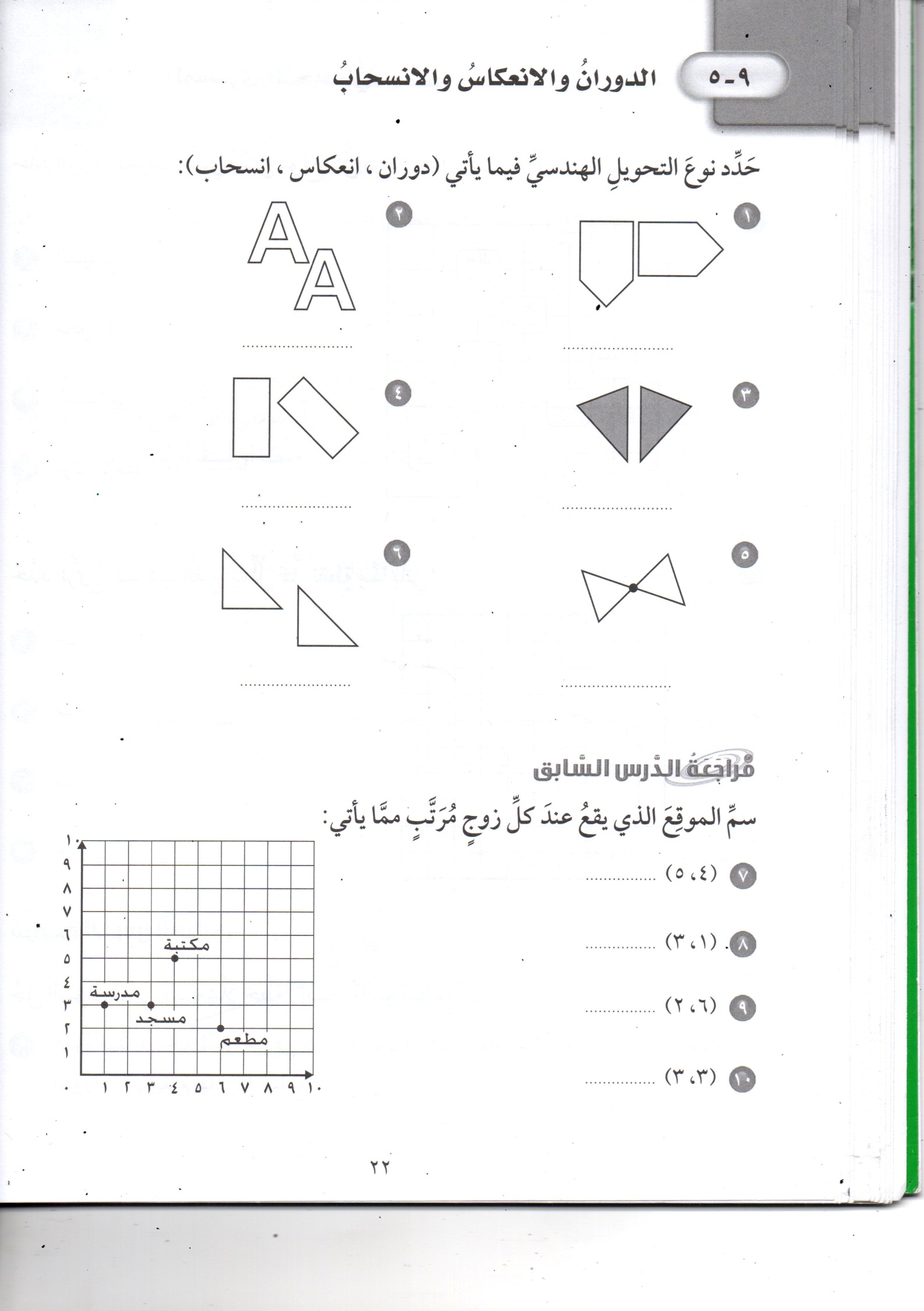 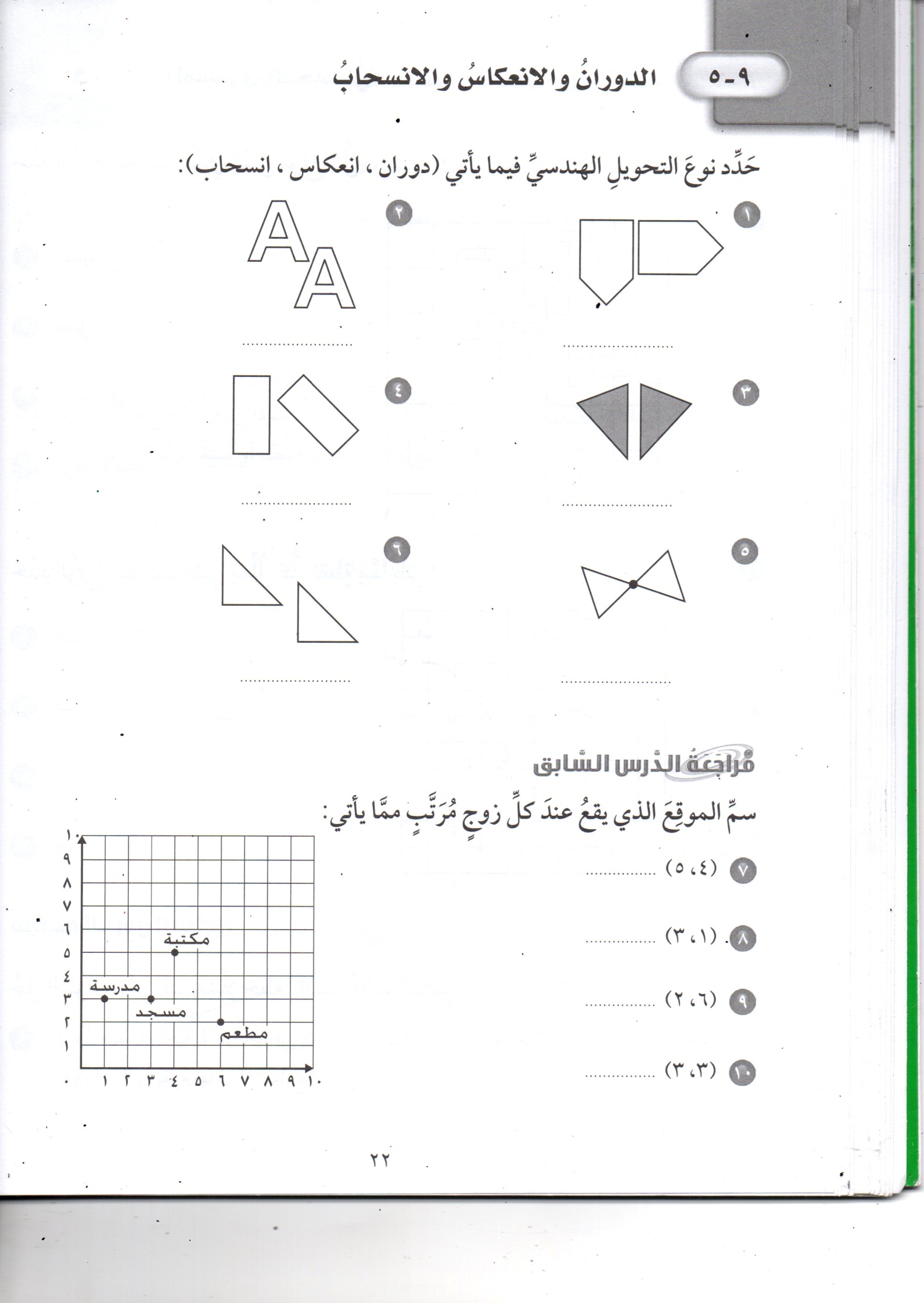 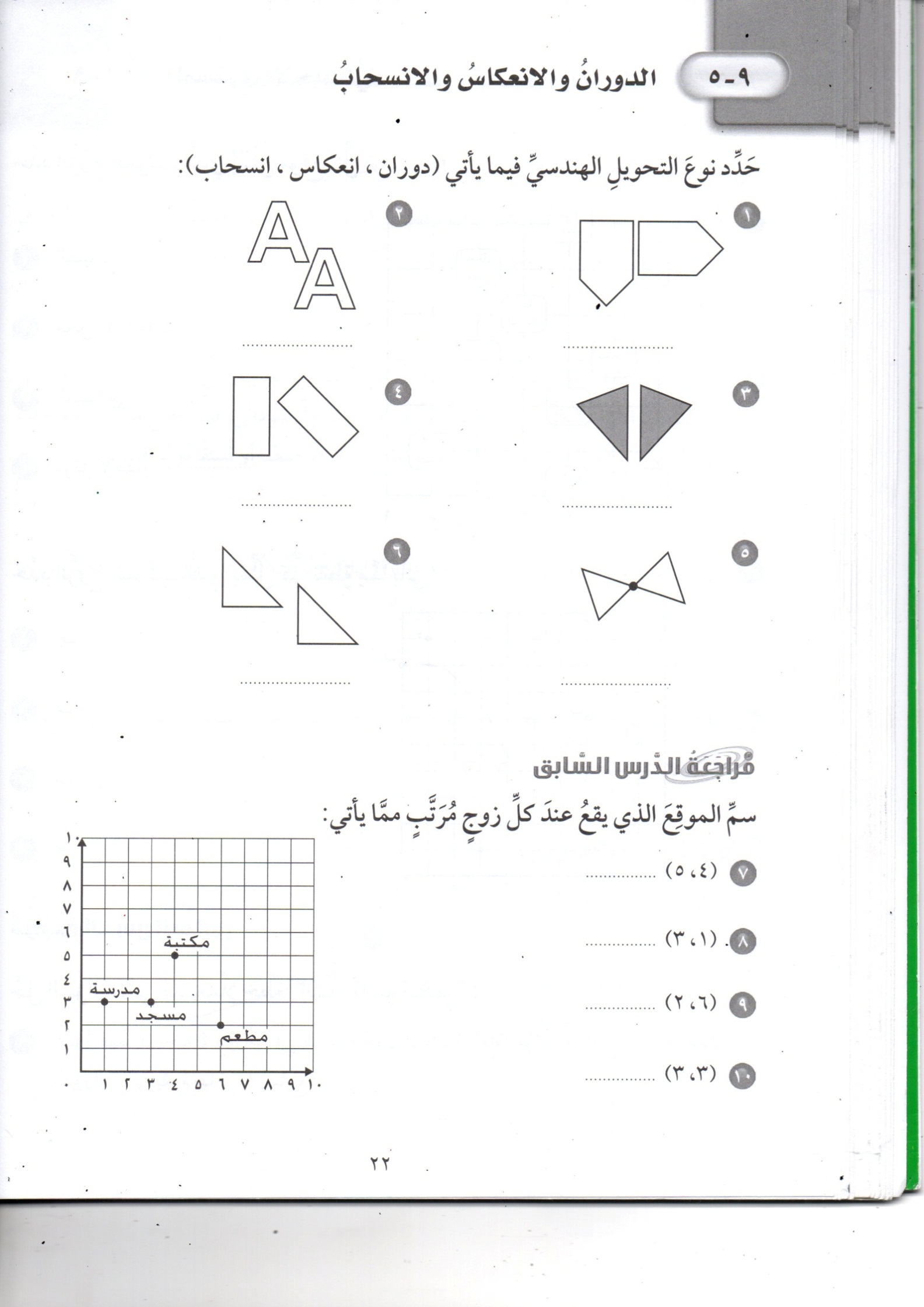 .................................................                ...............................................                    .....................................................                            ...............................................السؤال 2   :  يصمم سعود صورة هندسية لشجرة ، ويستعمل الأشكال الهندسية لإنشاء الصورة المجاورة .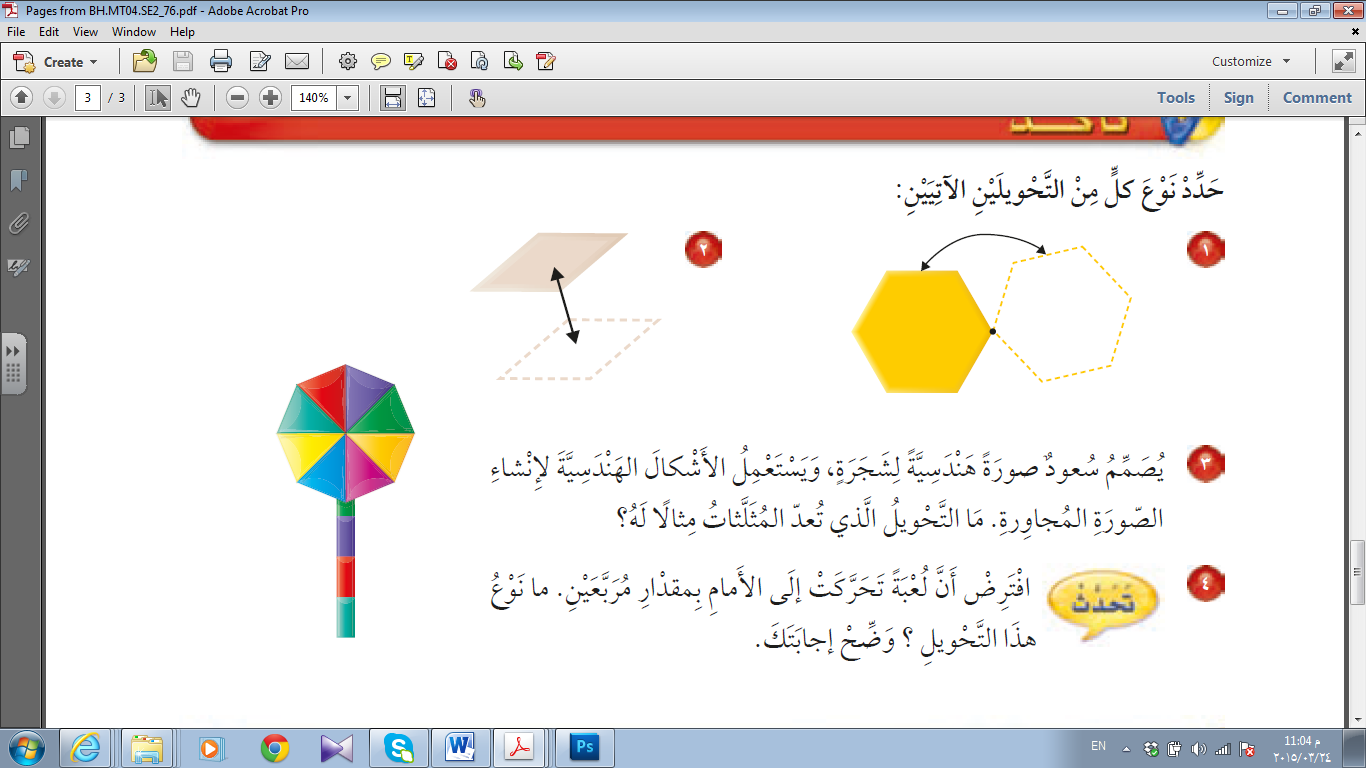 ما التحويل الذي تعد المثلثات مثالاً له ؟................................................................................................................................................................................................................................................................................................................................................................................................................................................................................................السؤال 3   :  حدد نوع التحويل الهندسي فيما يلي :المثلثان : 2 ، 6  ...................................... أو  ......................................المثلثان : 1 ، 4   ...................................... أو  ......................................المثلثان : 1 ، 3   ......................................المسألة  :: (Timss) ارسم انعكاس الشكل وفق خط التناظر المنقط .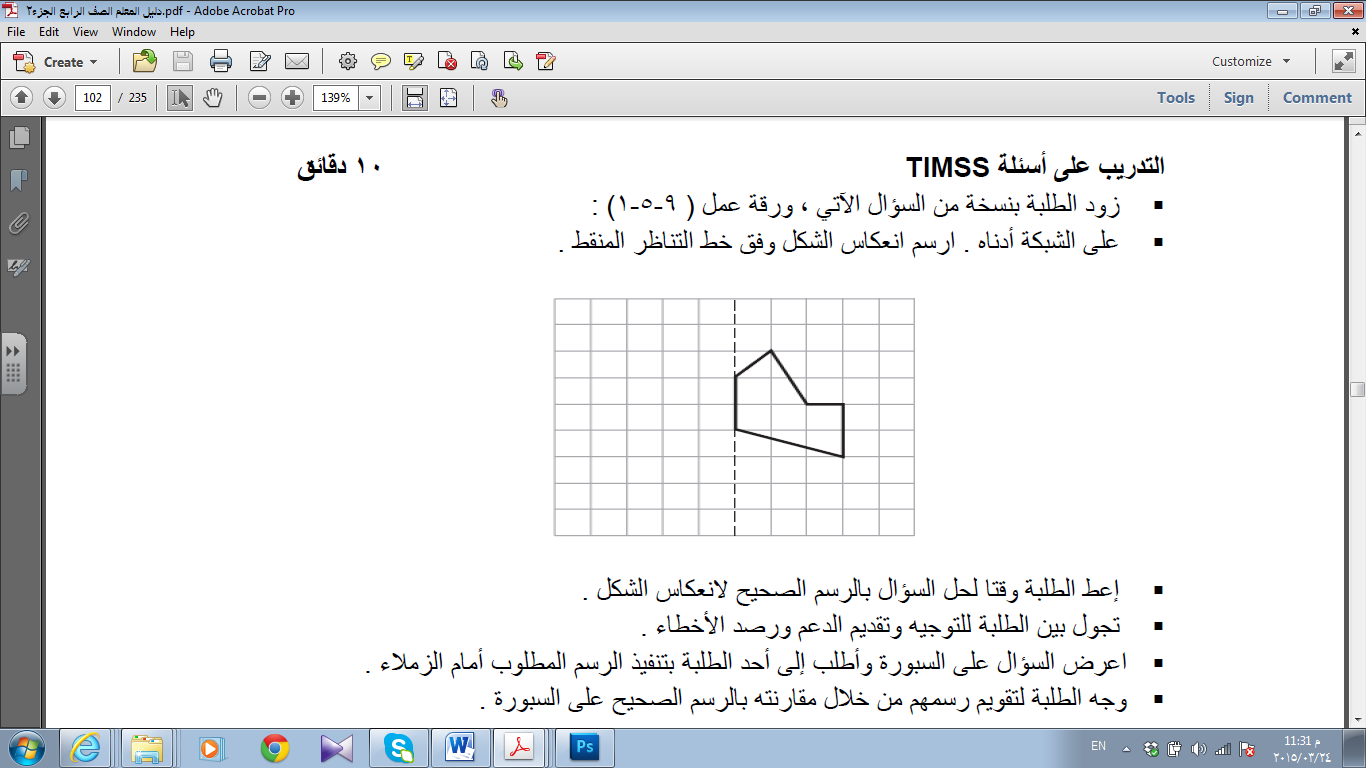 السؤال 1   :  حدد نوع كل من التحويلات الهندسية الآتية ( انعكاس ، انسحاب ، دوران ):       ...............................................               .........................................        ..........................................              .............................................              .................................................  .................................................                ...............................................                    .....................................................                            ...............................................السؤال 2   :  يصمم سعود صورة هندسية لشجرة ، ويستعمل الأشكال الهندسية لإنشاء الصورة المجاورة .ما التحويل الذي تعد المثلثات مثالاً له ؟................................................................................................................................................................................................................................................................................................................................................................................................................................................................................................السؤال 3   :  حدد نوع التحويل الهندسي فيما يلي :المثلثان : 2 ، 6  ...................................... أو  ......................................المثلثان : 1 ، 4   ...................................... أو  ......................................المثلثان : 1 ، 3   ......................................المسألة  :: (Timss) ارسم انعكاس الشكل وفق خط التناظر المنقط .(9 – 6) تطابق الأشكال  ............/3/2016مالنشاط الاستهلالي : يضرب ثلاثة أعداد كل منها مكون من رقم واحد ، وعددا مكون من رقمين في عدد مكون من رقم واحد مستعملا الجمع المتكرر ، التعويض ، المضاعفة والتنصيف ، العوامل ، التجزئة  . الواجب من كراسة الحساب الذهني صفحة 33 رقم3 .النشاط الاستهلالي : يضرب ثلاثة أعداد كل منها مكون من رقم واحد ، وعددا مكون من رقمين في عدد مكون من رقم واحد مستعملا الجمع المتكرر ، التعويض ، المضاعفة والتنصيف ، العوامل ، التجزئة  . الواجب من كراسة الحساب الذهني صفحة 33 رقم3 .السؤال 1   :  حدد الشكلين المتطابقين فيما يأتي ، ثم اذكر التحويل التي تبين تطابقهما إذا كانا متطابقين :السؤال 2   :  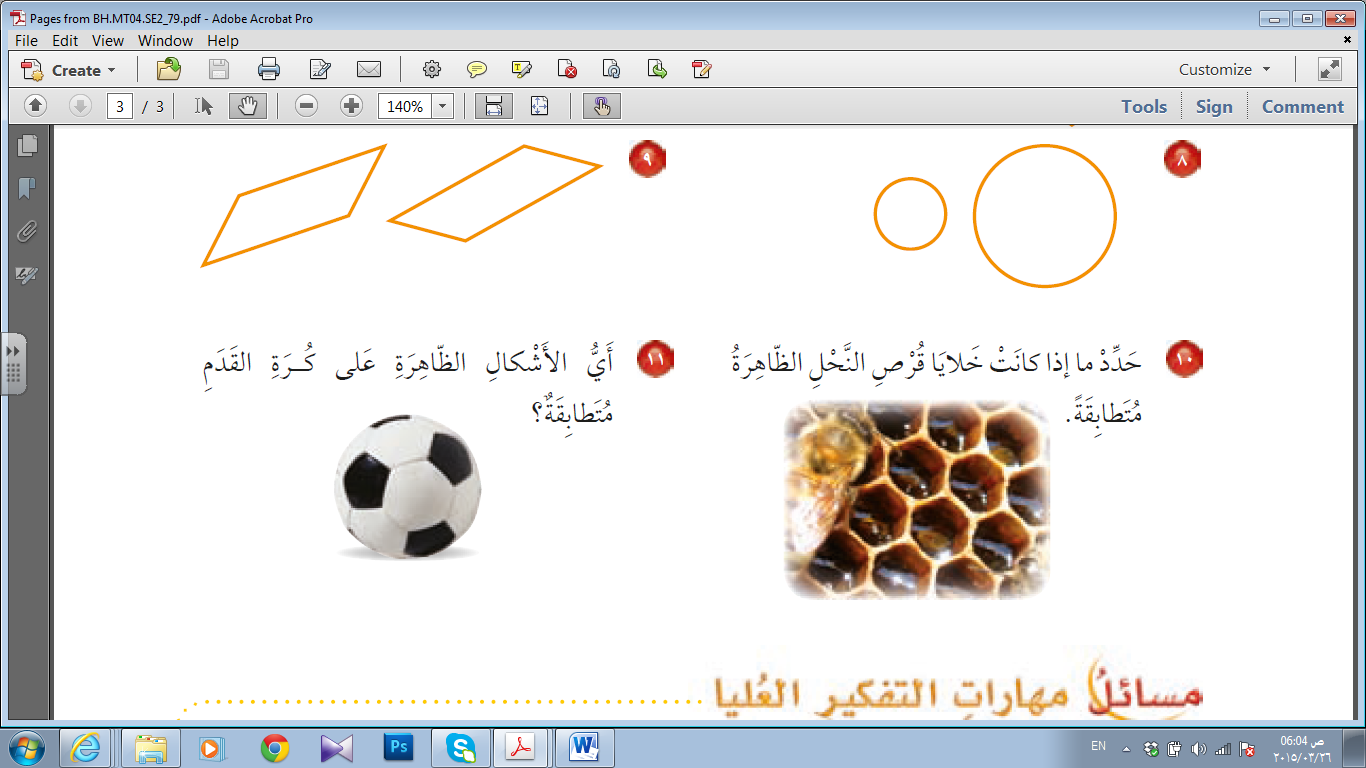                                      متطابقة     ،        غير متطابقة                                الأشكال الظاهرة المتطابقة هي : ......................................السؤال3  : تم تقسيم هذا المربع إلى 7 أجزاء . ضع علامة (×) في كل من المثلثين المتشابهين من حيث الحجم و الشكل (المتطابقان).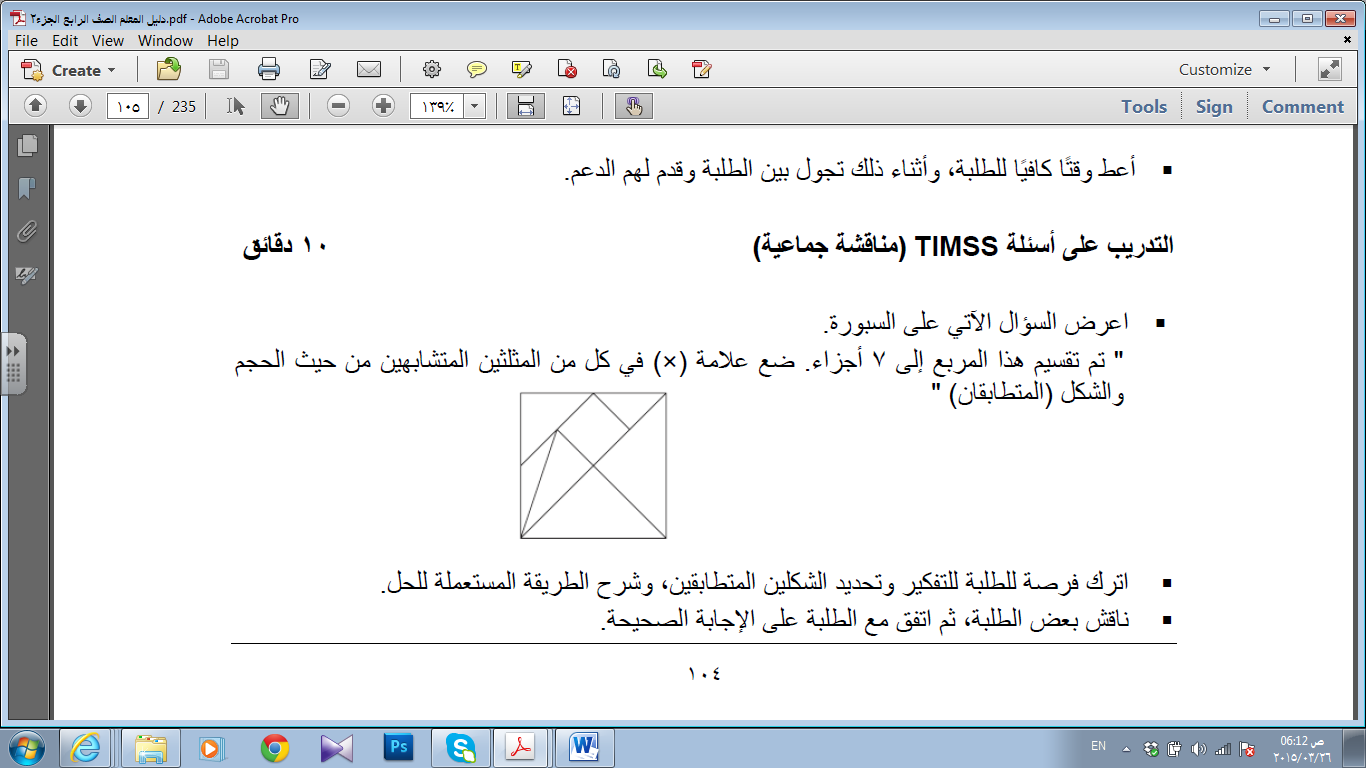 الواجب حل كراسة التمارين بصفحة 23 .السؤال 1   :  حدد الشكلين المتطابقين فيما يأتي ، ثم اذكر التحويل التي تبين تطابقهما إذا كانا متطابقين :السؤال 2   :                                       متطابقة     ،        غير متطابقة                                الأشكال الظاهرة المتطابقة هي : ......................................السؤال3  : تم تقسيم هذا المربع إلى 7 أجزاء . ضع علامة (×) في كل من المثلثين المتشابهين من حيث الحجم و الشكل (المتطابقان).الواجب حل كراسة التمارين بصفحة 23 .ورقة عمل (9 – 6 – 1 )ورقة عمل (9 – 6 – 1 )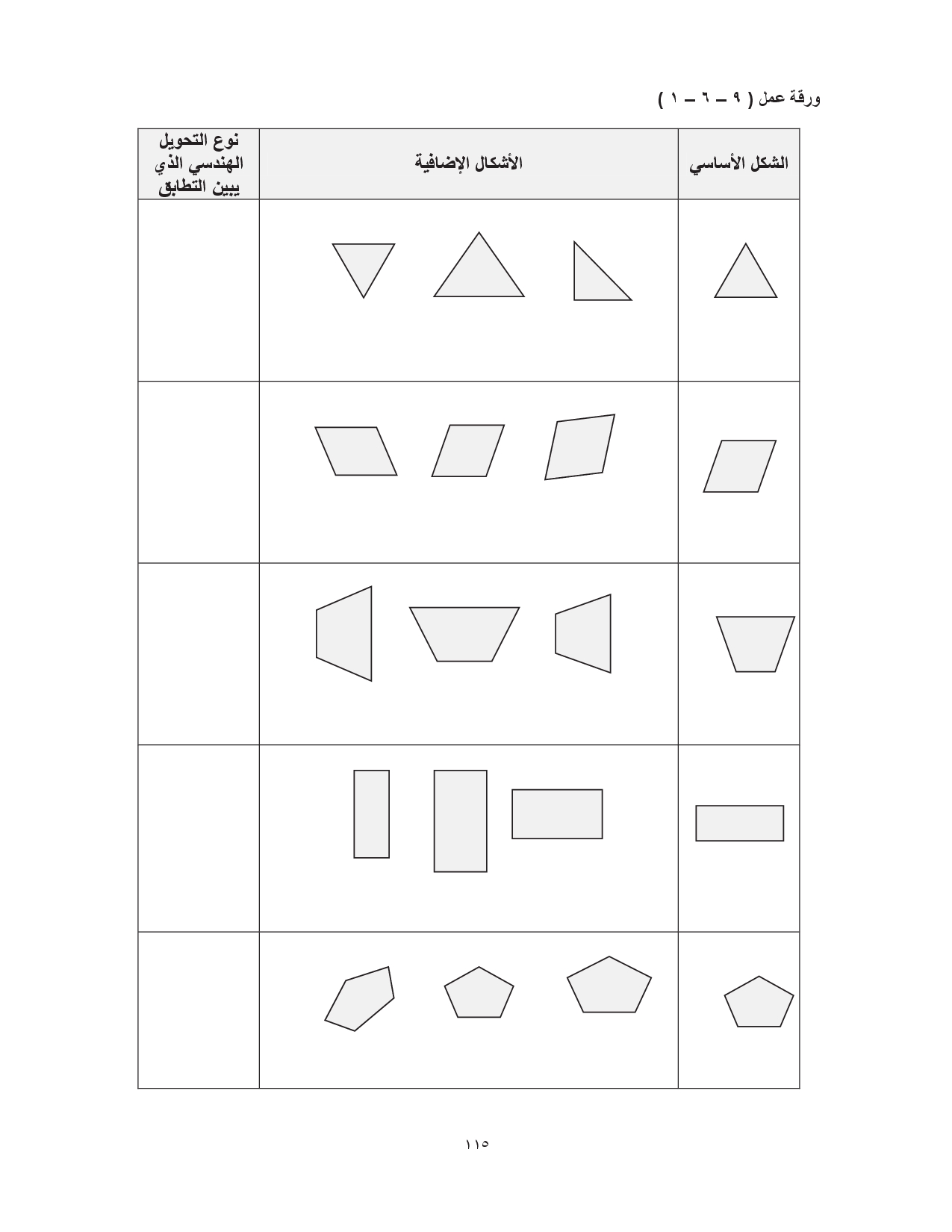 (9 – 7) التماثل............/3/2016مالنشاط الاستهلالي : يضرب ثلاثة أعداد كل منها مكون من رقم واحد ، وعددا مكون من رقمين في عدد مكون من رقم واحد مستعملا الجمع المتكرر ، التعويض ، المضاعفة والتنصيف ، العوامل ، التجزئة  . الواجب من كراسة الحساب الذهني صفحة 33 رقم4.النشاط الاستهلالي : يضرب ثلاثة أعداد كل منها مكون من رقم واحد ، وعددا مكون من رقمين في عدد مكون من رقم واحد مستعملا الجمع المتكرر ، التعويض ، المضاعفة والتنصيف ، العوامل ، التجزئة  . الواجب من كراسة الحساب الذهني صفحة 33 رقم4.السؤال 1   : استكشف  هل للأشكال التالية محور تماثل  وكم عدد محاورها ؟و ارسم محاورها بالمسطرة (إن أمكن).السؤال 2   : هل للشكل محور تماثل ؟ إذا كانت الإجابة بنعم ، فكم محور تماثل له ؟...................................                      ...................................            ...................................             ...................................         ...................................                   ...................................                                                                                                                                                                                   السؤال 3   : حدد ما إذا كان لكل من الأشكال الآتية تماثل دوراني . اكتب نعم أو لا .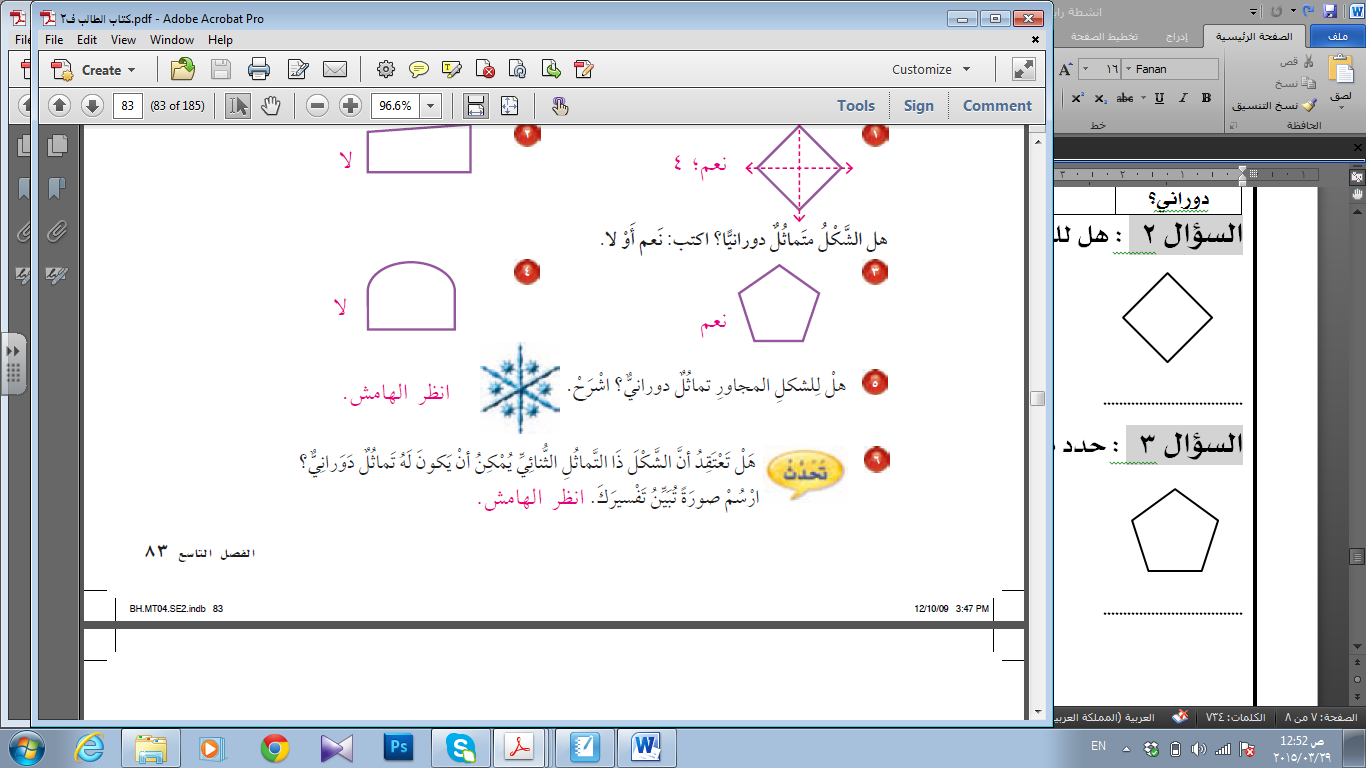 ...................................                      ...................................            ...................................             ...................................         ...................................                   ...................................                                                                                                                                                                                   السؤال 4   : هل للحرف الإنجليزي C محور تماثل ؟ ...................................                       إذا كانت الإجابة نعم ، فكم محور تماثل له ؟  ...................................         السؤال 5   : كيف تعرف أن لهذا الشكل محور تماثل أم لا ؟......................................................................................................................................................................................................................................................................................السؤال 6   : في أي من الرسوم يعتبر الخط المنقط خط تماثل ؟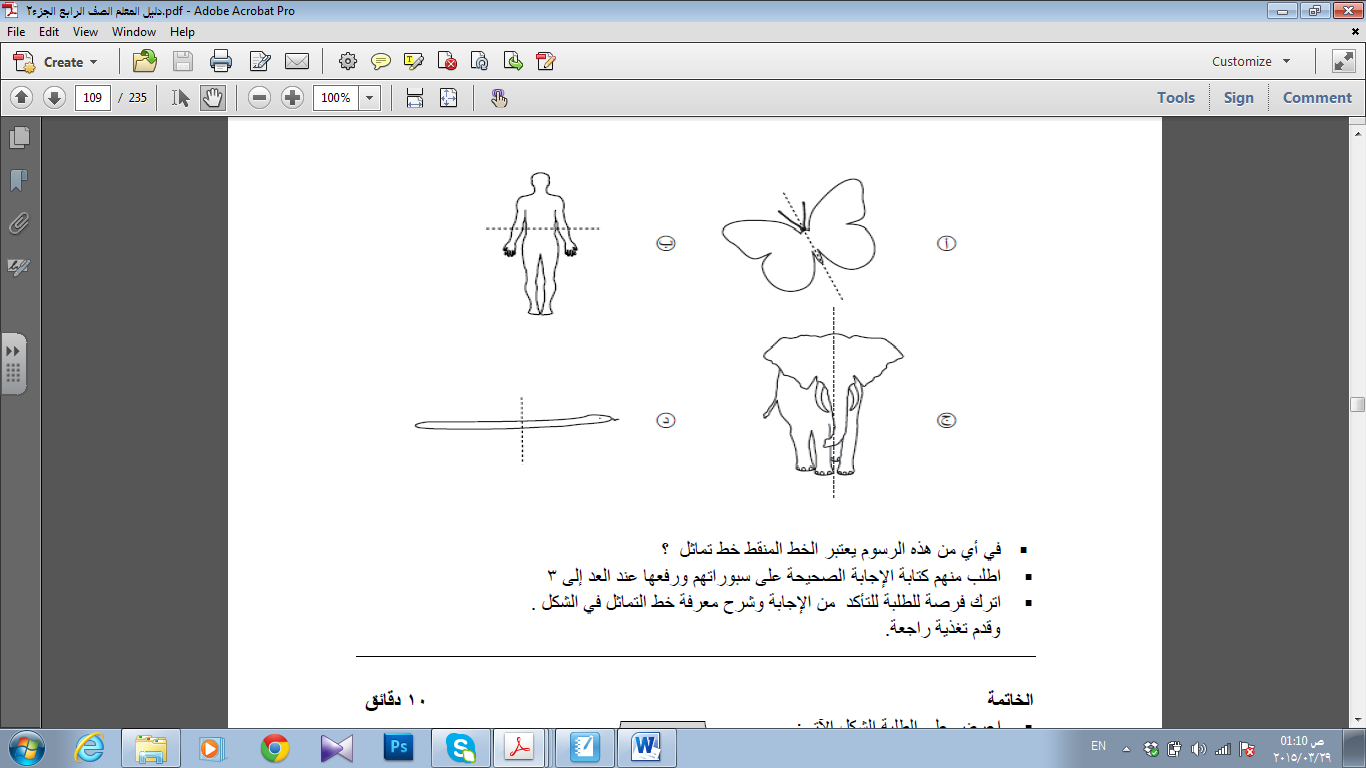 الواجب: حل كراسة التمارين بصفحة 24 .السؤال 1   : استكشف  هل للأشكال التالية محور تماثل  وكم عدد محاورها ؟و ارسم محاورها بالمسطرة (إن أمكن).السؤال 2   : هل للشكل محور تماثل ؟ إذا كانت الإجابة بنعم ، فكم محور تماثل له ؟...................................                      ...................................            ...................................             ...................................         ...................................                   ...................................                                                                                                                                                                                   السؤال 3   : حدد ما إذا كان لكل من الأشكال الآتية تماثل دوراني . اكتب نعم أو لا ....................................                      ...................................            ...................................             ...................................         ...................................                   ...................................                                                                                                                                                                                   السؤال 4   : هل للحرف الإنجليزي C محور تماثل ؟ ...................................                       إذا كانت الإجابة نعم ، فكم محور تماثل له ؟  ...................................         السؤال 5   : كيف تعرف أن لهذا الشكل محور تماثل أم لا ؟......................................................................................................................................................................................................................................................................................السؤال 6   : في أي من الرسوم يعتبر الخط المنقط خط تماثل ؟الواجب: حل كراسة التمارين بصفحة 24 .التعرف وصف و التعبير عن العلاقات بين بعض المفاهيم الرياضية  ........../3/2016ملون كل ثلاثة مستطيلات بلون واحد  بحيث تصف كل عبارة الشكل المرسوم كما بالمثال   :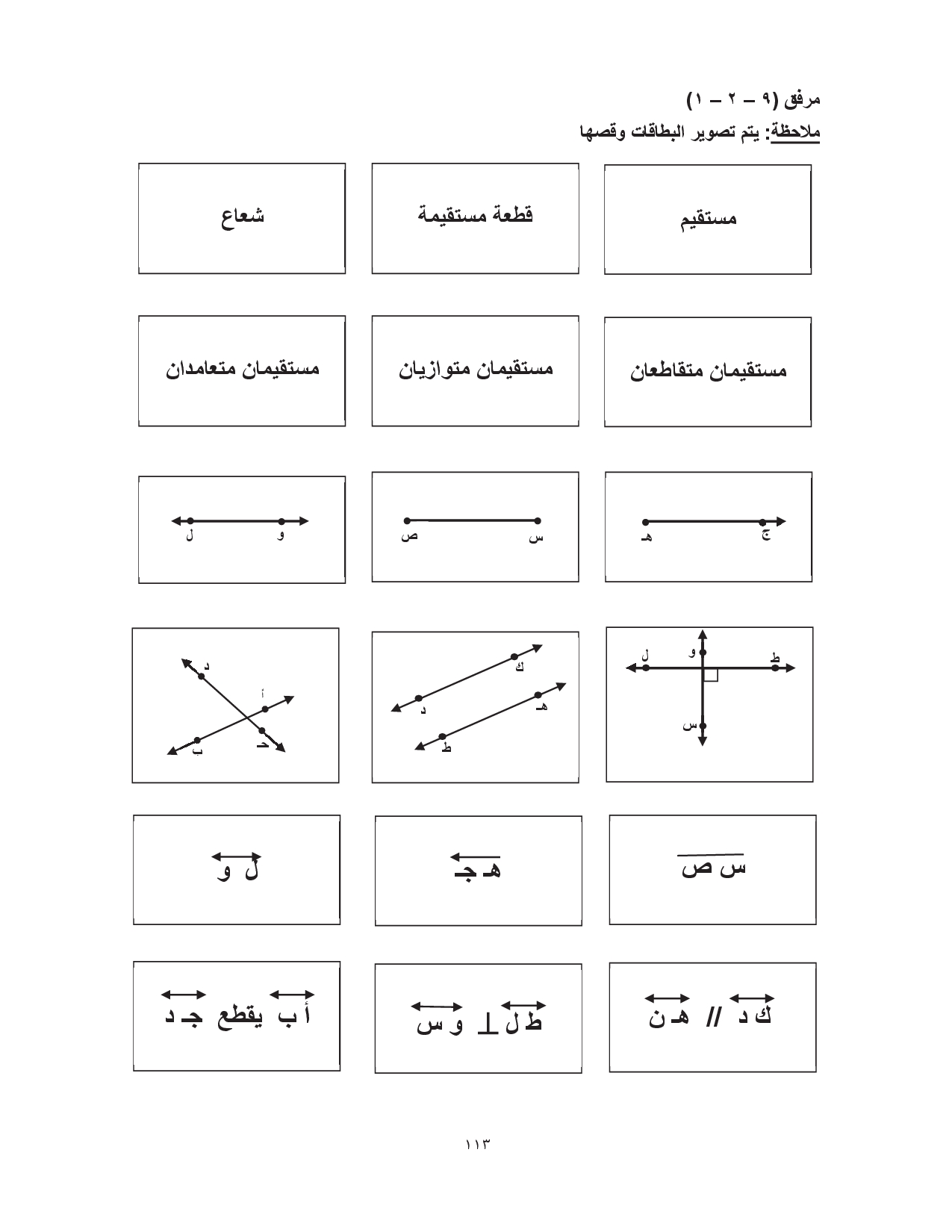 لون كل ثلاثة مستطيلات بلون واحد  بحيث تصف كل عبارة الشكل المرسوم كما بالمثال   :